عقد بهائی ارتباط بين طرفين است و تعلّق خاطر بين جهتين…حضرت عبدالبهاءOriginal English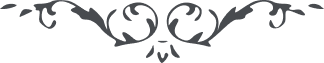 ٨٦ عقد بهائی ارتباط بين طرفين است و تعلّق خاطر بين جهتين ولی بايد نهايت دقّت بنمايند و بر اخلاق همديگر واقف شوند و عهد وثيق ارتباط ابدی حاصل شود و مقصد الفت و رفاقت و وحدت و حيات سرمدی باشد … عقد حقيقی بهائيان اينست که بايد بين طرفين روحاً جسماً التيام تامّ حاصل گردد تا در جميع عوالم الهی اتّحاد ابدی داشته باشند و حيات روحانی يکديگر را ترقّی دهند اينست عقد بهائی. 